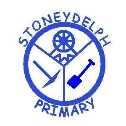 Introduction Stoneydelph Primary School is committed to safeguarding and promoting the welfare of children and young people and requires all staff and volunteers to share and demonstrate this commitment in every aspect of their work. We are committed to using disciplinary procedures that deal effectively with adults who fail to comply with the school’s safeguarding procedures and practices, including referring any allegation of abuse against an adult working with children to the Local Authority Designated Officer (LADO) within one working day of the allegation being made. A referral will be made if an adult has: behaved in a way that has harmed a child, or may have harmed a child possibly committed a criminal offence against or related to a child behaved towards a child or children in a way that indicates he or she would pose a risk of harm if they work regularly or closely with children The purpose of this policy is to set out the requirements of a recruitment process that aims to: Attract the best possible applicants to vacancies Deter prospective applicants who are unsuitable to work with children or young people Identify and reject applicants who are unsuitable to work with children or young people The appointment of all employees will be made on merit and in accordance with the provisions of Employment Law, Keeping Children Safe in Education and the school’s Single Equality Scheme. We will ensure that people are treated solely on the basis of their abilities and potential, in line with our Single Equality Scheme. We will comply with the requirements of DfE Keeping Children Safe in Education (2015).Roles and Responsibilities The Governing Body of the school will: ensure the school has effective policies and procedures in place for the safe and fair recruitment and selection of staff and volunteers in accordance with Department for Education guidance and legal requirements monitor the school’s compliance with them ensure that appropriate staff and governors have completed safer recruitment training The Headteacher will: ensure that the school operates safe and fair recruitment and selection procedures which are regularly monitored, reviewed and up-dated to reflect any changes to legislation and statutory guidance  ensure that all appropriate checks have been carried out on staff and volunteers in the school monitor any contractors’ and agencies’ compliance with this document promote the safety and well-being of children and young people at every stage of this process Delegation of Appointments and Constitution of Selection Panel The Governing Body delegates the power to offer employment for all posts to the Headteacher. The Headteacher may not delegate the power to offer employment to any other senior manager or governor. The Headteacher will involve at least one governor in the appointment of all qualified teachers and other posts, wherever possible. Governors will always be involved in the appointment of senior staff. Selection panels will comprise a minimum of two people (normally three). In accordance with the statutory requirement, every selection panel will have at least one member who has undertaken Safer Recruitment Training.Advertising All vacant posts will be advertised to ensure equality of opportunity and encourage as wide a field of candidates as possible. This will normally mean placing an advertisement externally. However, where there is a reasonable expectation that there are sufficient, suitably qualified internal candidates, or staff are at risk of redundancy, vacancies may be advertised internally before an external advertisement is placed. Any internal recruitment process will follow the procedures set out in this policy.All advertisements for posts, paid or unpaid, will include the following statements: ‘This school is committed to safeguarding and promoting the welfare of children and young people / vulnerable adults and expect all staff and volunteers to share this commitment.This position is subject to a criminal records check from the Disclosure and Barring Service (formally CRB) which will require you to disclose details of all unspent and unfiltered spent reprimands, formal warnings, cautions and convictions in your application form’.Information for Applicants All applicants will be provided with: A Job Description, outlining the duties of the post, and a Person Specification An Application Form (CVs will not be accepted) A description of the school, relevant to the vacant post Reference to the school's policy on Single Equality, Safeguarding Policy, Safer Recruitment and Selection Policy, DBS and other pre-employment requirements The closing date for the receipt of applications Prospective applicants must complete, in full, and return a signed application form. Incomplete application forms will be returned to the applicant where the deadline for completed forms has not passed.Candidates submitting an application form completed on line will be asked to sign the form if invited to interview. A CV will not be accepted in place of a completed application form.Short listing, employment history and reference requests The selection panel will shortlist applicants against the Person Specification for the post. The criteria for selection will be consistently applied to all applicants. The selection panel will agree the applicants to be invited to interview. The selection panel will always check previous employment history and check that information is not contradictory or incomplete.Two references, one of which must be from the candidate’s current/most recent employer, will be taken up before the selection stage so that any discrepancies may be probed during this stage of the selection process. References will be sought directly from the referee, and where necessary, s/he will be contacted to clarify any anomalies or discrepancies. Detailed written records will be kept of such exchanges. Where necessary, previous employers who have not been named as referees may be contacted in order to clarify any such anomalies or discrepancies. Detailed written records will be kept of such exchanges. If a candidate for a post working with children is not currently employed in a post working with children, a reference will be sought from the most recent employment in which the candidate has worked with children to confirm details of the candidate’s employment and his/her reasons for leaving. Reference requests will ask the referee to confirm, in writing: The referee’s relationship to the candidate Details of the candidate’s current post and salary The candidate’s performance history and conduct Any disciplinary action involving the safety and welfare of children, including any in which the sanction has expired Details of any substantiated allegations or concerns relating to the safety and welfare of children Whether the referee has any reservations as to the candidate’s suitability to work with children and young people (if so, the school will ask for specific details of the concerns and the reasons why the referee believes the candidate may be unsuitable to work with children) The candidate’s suitability for the post All appointments are subject to satisfactory references, vetting procedures and DBS clearance. Employer testimonials i.e. those provided by the candidate and/or marked ‘to whom it may concern’ will not be accepted. References must be in writing and be specific to the job for which the candidate has applied. The selection panel will not accept references from relatives or people writing solely in the capacity as a friend of the candidate, for any post. References will be verified and any discrepancies or areas of potential concern will be discussed with the candidate at interview. If the field of applicants is felt to be weak, the post may be re-advertised.Interviews Before the interviews, the selection panel will agree on the interview format. Selection techniques will be determined by the nature and duties of the vacant post, but all vacancies will require an interview of short-listed candidates. Interviews will always be face-to-face. Telephone interviews may be used at the short-listing stage but will not be a substitute for a face-to-face interview (which may be via visual electronic link). Candidates invited to interview will receive: An e mail confirming the interview and any other selection techniques Details of the interview day  Details of any tasks to be undertaken as part of the interview process The opportunity to discuss the process prior to the interview The questions asked will be aimed at obtaining evidence of how each candidate meets the requirement of the Job Description and the Person Specification and each candidate will be assessed against all of the criteria for the post. The same areas of questioning will be covered for each applicant and no questions which would discriminate directly or indirectly on protected characteristics under the Equality Act will be asked. The selection process for every post will include exploration of the candidate’s understanding of child safeguarding issues. Candidates will always be required: To explain satisfactorily any gaps in employment To explain satisfactorily any anomalies or discrepancies in the information available to the selection panel To declare any information that is likely to appear on a DBS disclosure To demonstrate their capacity to safeguard and protect the welfare of children and young people The interview will also include a discussion of any convictions, cautions or pending prosecutions, other than those protected, that the candidate has declared and are relevant to the prospective employment.The recruitment documentation will be retained for six months from the date of interview. Under the Data Protection Act, applicants have the right to request access to notes written about them during the recruitment process. After 6 months, all information about unsuccessful candidates will be securely destroyed.Pre-appointment checks An offer of appointment to a successful candidate, including one who has lived or worked abroad, will be conditional upon satisfactory completion of pre-employment checks. When appointing new staff, we will: Verify a candidate’s identity, preferably from current photographic ID and proof of address except where, for exceptional reasons, none is available Obtain a certificate for an enhanced DBS check with a barred list information where the candidate will be engaging in regulated activity  Obtain a separate barred list check if, after carrying out a risk assessment, an individual will be judged as suitable to start work in regulated activity before the DBS certificate is available Check that a candidate to be employed as a teacher is not subject to a Prohibition Order issued by the Secretary of State, using the Employer Access Online Service Use the Employer Access Online Service to check for any existing prohibitions and sanctions made by the GTCE before its abolition at the end of March 2012, and for information about any teacher qualifications held and whether induction has been passed Verify the candidate’s mental and physical fitness to carry out their work responsibilities (a job applicant can be asked relevant questions about disability and health in order to establish whether they have the physical and mental capacity for the specific role) Verify the candidate’s right to work in the UK (if there is uncertainty about whether an individual needs permission to work in the UK, then we will follow advice on the GOV.UK website) Make any further checks that we consider appropriate, if the candidate has lived or worked outside the UK Verify professional qualifications, as appropriate All checks will be: Documented and retained on the personnel file Recorded on the school’s Single Central Record Followed up if they are Offer of Employment by the Selection Panel The offer of employment by the selection panel and acceptance by the candidate is binding on both parties, subject to satisfactory completion of the pre-employment checks and satisfactory references. The successful candidate will be informed, by phone, that the appointment is subject to satisfactory completion of these checks.All new employees will be provided with induction materials including all relevant matters of school policy including safeguarding and promoting the welfare of children, child protection procedures, whistle blowing and guidance on safe working practices including Staff Behaviour Policy when Working in School.Adults working with children who are not employed directly by the school Supply Staff We will only use those agencies which operate a Safer Recruitment Policy and supply written confirmation that all relevant checks have been satisfactorily completed. We will carry out identity checks when the supply staff member arrives at school. Contractors We ensure that contractors, or any employee of the contractor, working at the school have been subject to the appropriate level of DBS check, if any such check is required. Contractors and contractors’ employees for whom an appropriate DBS check has not been undertaken will be supervised if they will have contact with children. If a contractor working at school is self-employed and will be in regulated activity, we will consider obtaining the DBS check, as self-employed people are not able to make an application directly to the DBS on their own account.    We will check the identity of contractors and their staff on arrival at the school. Volunteers We carry out enhanced DBS checks and a pre-start meeting with the Deputy Head.  Volunteers who help on an occasional basis (e.g. trips/PTA events) are supervised, in accordance with legislation. Students on placement When volunteers are working in school as part of a recognised training course (such as PGCE, NVQ etc.), references and completion of an application form will not be required. However, we will require proof of DBS enhanced clearance with barred list check and will carry out identity checks when the student arrives at school. We will also require students to complete the Staff Suitability Declaration if they are working within the EYFS. Students on work experience Students on work experience will always be supervised. This policy will be monitored by a representative of the Governing Body via scrutiny of all appointment and recruitment records.The policy will be reviewed and updated to reflect any changes to legislation and statutory guidance on an annual basis.Policy accepted by the Governing Body:  1st October, 2015Reviewed:  Dec 2016Review date: Sept 2017